 			Contractor Setup Form: International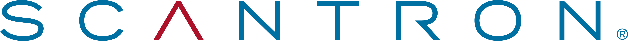 Dear Contractor:Completion of this Contractor Setup Form is required to process and pay invoices in a timely manner. Due to the nature of our business, additional paperwork and/or contracts may be required before a contractor is authorized to provide a service, be on our premises, and/or access our proprietary data, content, or systems.This Contractor Setup Form includes two sections. Please complete both.Section 1: Contractor Information Section 2: CertificationIn addition to completing the two sections on this form, contractors are required to submit a W-8.The W-8 form can be found by clicking on this link: https://www.irs.gov/pub/irs-pdf/fw8ben.pdfU.S. Federal Tax Law requires Scantron to maintain a file with a contractor’s tax identification number and contractor type. Failure to provide the requested information may prevent or delay payment, impose a 28% backup tax withholding, and/or risk task penalties.Old W-8 forms will not be accepted.Once you have completed the two sections below, email this document and your W-8 to VendorSetup@scantron.com. If you have any questions, please call 866-599-0461.Section 1: Contractor InformationPlease type N/A after anything that does not apply to you.Contractor’s Legal Name or Business Name: Doing Business As (DBA) Name: Contractor Address (Address for receiving your 1099):Address: PaymentPayment for invoices will be made via wire transfer in US dollars (USD). Please provide the information below. Bank Name: 		Name on Bank Account: Bank Address: 	Email for Payment Notification:  IBAN #: 		ABA/Routing #: SWIFT Code: 		Sort Code: 	Section 2: CertificationThe contractor certifies that the information provided within this Contractor Setup Form and its attachments are accurate to the best of the signatory’s knowledge.  Printed Name:		Signature:			 				Date:			